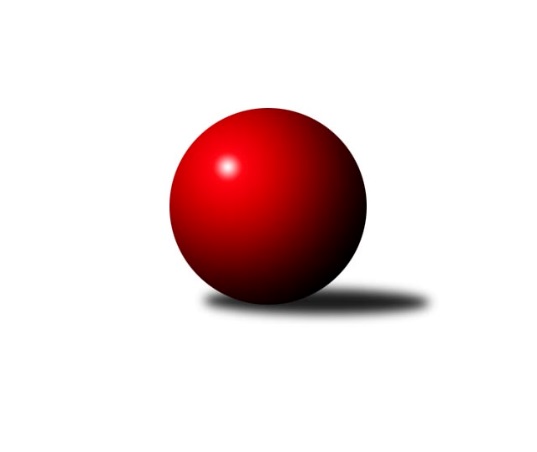 Č.3Ročník 2018/2019	10.5.2024 Zlínská krajská soutěž 2018/2019Statistika 3. kolaTabulka družstev:		družstvo	záp	výh	rem	proh	skore	sety	průměr	body	plné	dorážka	chyby	1.	TJ Spartak Hluk	3	3	0	0	14.0 : 4.0 	(15.0 : 9.0)	1532	6	1098	434	36.3	2.	KK Kroměříž B	3	2	0	1	14.0 : 4.0 	(18.0 : 6.0)	1563	4	1084	479	36.3	3.	TJ Bojkovice Krons C	3	2	0	1	11.0 : 7.0 	(15.0 : 9.0)	1627	4	1149	478	41.3	4.	KC Zlín D	3	2	0	1	10.0 : 8.0 	(11.0 : 13.0)	1403	4	993	411	59.3	5.	TJ Bojkovice Krons B	2	1	0	1	6.0 : 6.0 	(8.0 : 8.0)	1672	2	1167	505	30.5	6.	TJ Slavia Kroměříž B	2	1	0	1	6.0 : 6.0 	(8.0 : 8.0)	1598	2	1117	482	32	7.	VKK Vsetín D	2	1	0	1	6.0 : 6.0 	(7.0 : 9.0)	1690	2	1181	510	27.5	8.	KK Kroměříž C	3	1	0	2	9.0 : 9.0 	(11.5 : 12.5)	1430	2	1027	403	63.3	9.	SC Bylnice  B	1	0	0	1	0.0 : 6.0 	(1.0 : 7.0)	1277	0	955	322	84	10.	TJ Sokol Machová C	2	0	0	2	1.0 : 11.0 	(6.5 : 9.5)	1459	0	1093	366	62.5	11.	TJ Chropyně	2	0	0	2	1.0 : 11.0 	(3.0 : 13.0)	1480	0	1069	411	43.5Tabulka doma:		družstvo	záp	výh	rem	proh	skore	sety	průměr	body	maximum	minimum	1.	KC Zlín D	2	2	0	0	10.0 : 2.0 	(11.0 : 5.0)	1431	4	1453	1409	2.	TJ Spartak Hluk	2	2	0	0	10.0 : 2.0 	(10.0 : 6.0)	1634	4	1680	1588	3.	TJ Bojkovice Krons C	1	1	0	0	6.0 : 0.0 	(8.0 : 0.0)	1770	2	1770	1770	4.	KK Kroměříž B	1	1	0	0	6.0 : 0.0 	(8.0 : 0.0)	1584	2	1584	1584	5.	VKK Vsetín D	1	1	0	0	6.0 : 0.0 	(7.0 : 1.0)	1765	2	1765	1765	6.	TJ Bojkovice Krons B	1	1	0	0	6.0 : 0.0 	(7.0 : 1.0)	1724	2	1724	1724	7.	TJ Slavia Kroměříž B	1	1	0	0	6.0 : 0.0 	(5.0 : 3.0)	1614	2	1614	1614	8.	SC Bylnice  B	0	0	0	0	0.0 : 0.0 	(0.0 : 0.0)	0	0	0	0	9.	KK Kroměříž C	1	0	0	1	2.0 : 4.0 	(3.0 : 5.0)	1423	0	1423	1423	10.	TJ Sokol Machová C	1	0	0	1	1.0 : 5.0 	(3.5 : 4.5)	1366	0	1366	1366	11.	TJ Chropyně	2	0	0	2	1.0 : 11.0 	(3.0 : 13.0)	1480	0	1519	1440Tabulka venku:		družstvo	záp	výh	rem	proh	skore	sety	průměr	body	maximum	minimum	1.	TJ Spartak Hluk	1	1	0	0	4.0 : 2.0 	(5.0 : 3.0)	1429	2	1429	1429	2.	KK Kroměříž B	2	1	0	1	8.0 : 4.0 	(10.0 : 6.0)	1553	2	1619	1487	3.	KK Kroměříž C	2	1	0	1	7.0 : 5.0 	(8.5 : 7.5)	1434	2	1466	1401	4.	TJ Bojkovice Krons C	2	1	0	1	5.0 : 7.0 	(7.0 : 9.0)	1584	2	1599	1569	5.	TJ Chropyně	0	0	0	0	0.0 : 0.0 	(0.0 : 0.0)	0	0	0	0	6.	TJ Slavia Kroměříž B	1	0	0	1	0.0 : 6.0 	(3.0 : 5.0)	1582	0	1582	1582	7.	TJ Sokol Machová C	1	0	0	1	0.0 : 6.0 	(3.0 : 5.0)	1551	0	1551	1551	8.	TJ Bojkovice Krons B	1	0	0	1	0.0 : 6.0 	(1.0 : 7.0)	1619	0	1619	1619	9.	SC Bylnice  B	1	0	0	1	0.0 : 6.0 	(1.0 : 7.0)	1277	0	1277	1277	10.	VKK Vsetín D	1	0	0	1	0.0 : 6.0 	(0.0 : 8.0)	1615	0	1615	1615	11.	KC Zlín D	1	0	0	1	0.0 : 6.0 	(0.0 : 8.0)	1375	0	1375	1375Tabulka podzimní části:		družstvo	záp	výh	rem	proh	skore	sety	průměr	body	doma	venku	1.	TJ Spartak Hluk	3	3	0	0	14.0 : 4.0 	(15.0 : 9.0)	1532	6 	2 	0 	0 	1 	0 	0	2.	KK Kroměříž B	3	2	0	1	14.0 : 4.0 	(18.0 : 6.0)	1563	4 	1 	0 	0 	1 	0 	1	3.	TJ Bojkovice Krons C	3	2	0	1	11.0 : 7.0 	(15.0 : 9.0)	1627	4 	1 	0 	0 	1 	0 	1	4.	KC Zlín D	3	2	0	1	10.0 : 8.0 	(11.0 : 13.0)	1403	4 	2 	0 	0 	0 	0 	1	5.	TJ Bojkovice Krons B	2	1	0	1	6.0 : 6.0 	(8.0 : 8.0)	1672	2 	1 	0 	0 	0 	0 	1	6.	TJ Slavia Kroměříž B	2	1	0	1	6.0 : 6.0 	(8.0 : 8.0)	1598	2 	1 	0 	0 	0 	0 	1	7.	VKK Vsetín D	2	1	0	1	6.0 : 6.0 	(7.0 : 9.0)	1690	2 	1 	0 	0 	0 	0 	1	8.	KK Kroměříž C	3	1	0	2	9.0 : 9.0 	(11.5 : 12.5)	1430	2 	0 	0 	1 	1 	0 	1	9.	SC Bylnice  B	1	0	0	1	0.0 : 6.0 	(1.0 : 7.0)	1277	0 	0 	0 	0 	0 	0 	1	10.	TJ Sokol Machová C	2	0	0	2	1.0 : 11.0 	(6.5 : 9.5)	1459	0 	0 	0 	1 	0 	0 	1	11.	TJ Chropyně	2	0	0	2	1.0 : 11.0 	(3.0 : 13.0)	1480	0 	0 	0 	2 	0 	0 	0Tabulka jarní části:		družstvo	záp	výh	rem	proh	skore	sety	průměr	body	doma	venku	1.	TJ Slavia Kroměříž B	0	0	0	0	0.0 : 0.0 	(0.0 : 0.0)	0	0 	0 	0 	0 	0 	0 	0 	2.	TJ Sokol Machová C	0	0	0	0	0.0 : 0.0 	(0.0 : 0.0)	0	0 	0 	0 	0 	0 	0 	0 	3.	KC Zlín D	0	0	0	0	0.0 : 0.0 	(0.0 : 0.0)	0	0 	0 	0 	0 	0 	0 	0 	4.	TJ Chropyně	0	0	0	0	0.0 : 0.0 	(0.0 : 0.0)	0	0 	0 	0 	0 	0 	0 	0 	5.	KK Kroměříž C	0	0	0	0	0.0 : 0.0 	(0.0 : 0.0)	0	0 	0 	0 	0 	0 	0 	0 	6.	KK Kroměříž B	0	0	0	0	0.0 : 0.0 	(0.0 : 0.0)	0	0 	0 	0 	0 	0 	0 	0 	7.	VKK Vsetín D	0	0	0	0	0.0 : 0.0 	(0.0 : 0.0)	0	0 	0 	0 	0 	0 	0 	0 	8.	TJ Bojkovice Krons B	0	0	0	0	0.0 : 0.0 	(0.0 : 0.0)	0	0 	0 	0 	0 	0 	0 	0 	9.	TJ Bojkovice Krons C	0	0	0	0	0.0 : 0.0 	(0.0 : 0.0)	0	0 	0 	0 	0 	0 	0 	0 	10.	SC Bylnice  B	0	0	0	0	0.0 : 0.0 	(0.0 : 0.0)	0	0 	0 	0 	0 	0 	0 	0 	11.	TJ Spartak Hluk	0	0	0	0	0.0 : 0.0 	(0.0 : 0.0)	0	0 	0 	0 	0 	0 	0 	0 Zisk bodů pro družstvo:		jméno hráče	družstvo	body	zápasy	v %	dílčí body	sety	v %	1.	Zdeněk Kočíř 	TJ Spartak Hluk 	3	/	3	(100%)	5	/	6	(83%)	2.	Josef Vaculík 	KK Kroměříž B 	3	/	3	(100%)	5	/	6	(83%)	3.	Oldřich Křen 	KK Kroměříž C 	3	/	3	(100%)	5	/	6	(83%)	4.	Jaroslav Pavlík 	KK Kroměříž B 	3	/	3	(100%)	5	/	6	(83%)	5.	Hana Polišenská 	KC Zlín D 	2	/	2	(100%)	4	/	4	(100%)	6.	Stanislav Poledňák 	KK Kroměříž B 	2	/	2	(100%)	4	/	4	(100%)	7.	Radomír Kozáček 	TJ Bojkovice Krons C 	2	/	2	(100%)	3	/	4	(75%)	8.	Ondřej Kelíšek 	TJ Spartak Hluk 	2	/	2	(100%)	3	/	4	(75%)	9.	Adam Kalina 	TJ Bojkovice Krons C 	2	/	3	(67%)	5	/	6	(83%)	10.	Ondřej Rathúský 	KK Kroměříž C 	2	/	3	(67%)	3.5	/	6	(58%)	11.	Radmila Spurná 	KK Kroměříž C 	2	/	3	(67%)	2	/	6	(33%)	12.	Jiří Hanák 	TJ Sokol Machová C 	1	/	1	(100%)	2	/	2	(100%)	13.	Věra Skoumalová 	KC Zlín D 	1	/	1	(100%)	2	/	2	(100%)	14.	Petra Gottwaldová 	VKK Vsetín D 	1	/	1	(100%)	2	/	2	(100%)	15.	Jaroslav Kramár 	TJ Bojkovice Krons B 	1	/	1	(100%)	2	/	2	(100%)	16.	Lucie Oriňáková 	VKK Vsetín D 	1	/	1	(100%)	2	/	2	(100%)	17.	Vlastimil Lahuta 	TJ Bojkovice Krons C 	1	/	1	(100%)	2	/	2	(100%)	18.	Pavel Polišenský 	TJ Slavia Kroměříž B 	1	/	1	(100%)	1	/	2	(50%)	19.	Lenka Farkašovská 	TJ Spartak Hluk 	1	/	1	(100%)	1	/	2	(50%)	20.	Jan Trlica 	TJ Slavia Kroměříž B 	1	/	1	(100%)	1	/	2	(50%)	21.	Věrek Zapletal 	TJ Chropyně  	1	/	1	(100%)	1	/	2	(50%)	22.	Michal Ondrušek 	TJ Bojkovice Krons B 	1	/	1	(100%)	1	/	2	(50%)	23.	Jaroslav Sojka 	TJ Bojkovice Krons B 	1	/	2	(50%)	3	/	4	(75%)	24.	Petr Buksa 	TJ Slavia Kroměříž B 	1	/	2	(50%)	3	/	4	(75%)	25.	František Nedopil 	KK Kroměříž B 	1	/	2	(50%)	3	/	4	(75%)	26.	Zdeněk Kafka 	TJ Bojkovice Krons C 	1	/	2	(50%)	2	/	4	(50%)	27.	Jan Lahuta 	TJ Bojkovice Krons C 	1	/	2	(50%)	2	/	4	(50%)	28.	Rudolf Kadlečík 	KC Zlín D 	1	/	2	(50%)	2	/	4	(50%)	29.	Michal Machala 	TJ Bojkovice Krons B 	1	/	2	(50%)	2	/	4	(50%)	30.	Jiří Pospíšil 	TJ Spartak Hluk 	1	/	2	(50%)	2	/	4	(50%)	31.	Marie Hnilicová 	KC Zlín D 	1	/	2	(50%)	2	/	4	(50%)	32.	Dita Stratilová 	VKK Vsetín D 	1	/	2	(50%)	2	/	4	(50%)	33.	Martin Novotný 	KK Kroměříž B 	1	/	2	(50%)	1	/	4	(25%)	34.	Karel Večeřa 	KC Zlín D 	1	/	2	(50%)	1	/	4	(25%)	35.	Eva Hajdová 	VKK Vsetín D 	1	/	2	(50%)	1	/	4	(25%)	36.	Miroslav Macega 	TJ Slavia Kroměříž B 	1	/	2	(50%)	1	/	4	(25%)	37.	Ludvík Jurásek 	TJ Spartak Hluk 	1	/	3	(33%)	3	/	6	(50%)	38.	Miroslav Nožička 	TJ Spartak Hluk 	0	/	1	(0%)	1	/	2	(50%)	39.	Milan Skopal 	TJ Slavia Kroměříž B 	0	/	1	(0%)	1	/	2	(50%)	40.	Michal Kuchařík 	TJ Chropyně  	0	/	1	(0%)	1	/	2	(50%)	41.	Michal Pecl 	SC Bylnice  B 	0	/	1	(0%)	1	/	2	(50%)	42.	Josef Benek 	TJ Sokol Machová C 	0	/	1	(0%)	1	/	2	(50%)	43.	Jan Křižka 	TJ Bojkovice Krons C 	0	/	1	(0%)	1	/	2	(50%)	44.	Jaromír Měřil 	TJ Sokol Machová C 	0	/	1	(0%)	1	/	2	(50%)	45.	Michal Růžička 	TJ Slavia Kroměříž B 	0	/	1	(0%)	1	/	2	(50%)	46.	Roman Škrabal 	TJ Sokol Machová C 	0	/	1	(0%)	1	/	2	(50%)	47.	Šárka Drahotuská 	TJ Sokol Machová C 	0	/	1	(0%)	0	/	2	(0%)	48.	Richard Mikeš 	TJ Chropyně  	0	/	1	(0%)	0	/	2	(0%)	49.	Antonín Strnad 	SC Bylnice  B 	0	/	1	(0%)	0	/	2	(0%)	50.	Ondřej Novák 	SC Bylnice  B 	0	/	1	(0%)	0	/	2	(0%)	51.	Josef Kundrata 	TJ Bojkovice Krons B 	0	/	1	(0%)	0	/	2	(0%)	52.	Miloslav Kalina 	TJ Bojkovice Krons B 	0	/	1	(0%)	0	/	2	(0%)	53.	Miroslav Ševeček 	TJ Sokol Machová C 	0	/	1	(0%)	0	/	2	(0%)	54.	Vladimír Čech 	KC Zlín D 	0	/	1	(0%)	0	/	2	(0%)	55.	Vladimíra Strnková 	SC Bylnice  B 	0	/	1	(0%)	0	/	2	(0%)	56.	Karel Skoumal 	KC Zlín D 	0	/	1	(0%)	0	/	2	(0%)	57.	Přemysl Gottwald 	VKK Vsetín D 	0	/	1	(0%)	0	/	2	(0%)	58.	Radek Hajda 	VKK Vsetín D 	0	/	1	(0%)	0	/	2	(0%)	59.	Jan Hastík 	TJ Sokol Machová C 	0	/	2	(0%)	1.5	/	4	(38%)	60.	Vladimír Beran 	TJ Chropyně  	0	/	2	(0%)	1	/	4	(25%)	61.	Jaroslav Krejčíř 	TJ Chropyně  	0	/	2	(0%)	0	/	4	(0%)	62.	Kateřina Spurná 	KK Kroměříž C 	0	/	3	(0%)	1	/	6	(17%)Průměry na kuželnách:		kuželna	průměr	plné	dorážka	chyby	výkon na hráče	1.	TJ Bojkovice Krons, 1-2	1677	1181	495	38.8	(419.3)	2.	TJ Zbrojovka Vsetín, 1-4	1620	1128	492	32.5	(405.2)	3.	TJ Spartak Hluk, 1-4	1584	1108	476	32.8	(396.1)	4.	TJ Slavia Kroměříž, 1-4	1582	1128	454	36.0	(395.6)	5.	Chropyně, 1-2	1536	1093	443	41.0	(384.2)	6.	KK Kroměříž, 1-4	1452	1031	421	55.0	(363.2)	7.	TJ Sokol Machová, 1-4	1416	1041	374	64.0	(354.0)	8.	KC Zlín, 1-4	1385	1011	373	69.5	(346.3)Nejlepší výkony na kuželnách:TJ Bojkovice Krons, 1-2TJ Bojkovice Krons C	1770	2. kolo	Zdeněk Kafka 	TJ Bojkovice Krons C	482	2. koloTJ Bojkovice Krons B	1724	3. kolo	Adam Kalina 	TJ Bojkovice Krons C	470	2. koloVKK Vsetín D	1615	2. kolo	Michal Machala 	TJ Bojkovice Krons B	448	3. koloTJ Bojkovice Krons C	1599	3. kolo	Jaroslav Sojka 	TJ Bojkovice Krons B	443	3. kolo		. kolo	Dita Stratilová 	VKK Vsetín D	439	2. kolo		. kolo	Jaroslav Kramár 	TJ Bojkovice Krons B	428	3. kolo		. kolo	Jan Lahuta 	TJ Bojkovice Krons C	421	2. kolo		. kolo	Jan Lahuta 	TJ Bojkovice Krons C	409	3. kolo		. kolo	Eva Hajdová 	VKK Vsetín D	407	2. kolo		. kolo	Michal Ondrušek 	TJ Bojkovice Krons B	405	3. koloTJ Zbrojovka Vsetín, 1-4VKK Vsetín D	1765	1. kolo	Lucie Oriňáková 	VKK Vsetín D	454	1. koloSC Bylnice  B	1644	2. kolo	Dita Stratilová 	VKK Vsetín D	449	1. koloVKK Vsetín D	1640	3. kolo	Ladislav Strnad 	SC Bylnice  B	444	2. koloTJ Bojkovice Krons B	1619	1. kolo	Petra Gottwaldová 	VKK Vsetín D	436	1. koloTJ Chropyně 	1604	2. kolo	Dita Stratilová 	VKK Vsetín D	432	3. koloSC Bylnice  B	1453	3. kolo	Lenka Krejčířová 	TJ Chropyně 	429	2. kolo		. kolo	Eva Hajdová 	VKK Vsetín D	426	1. kolo		. kolo	Eva Hajdová 	VKK Vsetín D	423	3. kolo		. kolo	Ondřej Novák 	SC Bylnice  B	420	2. kolo		. kolo	Jaroslav Sojka 	TJ Bojkovice Krons B	419	1. koloTJ Spartak Hluk, 1-4TJ Spartak Hluk	1680	3. kolo	Zdeněk Kočíř 	TJ Spartak Hluk	440	3. koloTJ Spartak Hluk	1588	1. kolo	Ondřej Kelíšek 	TJ Spartak Hluk	431	3. koloTJ Slavia Kroměříž B	1582	3. kolo	Zdeněk Kočíř 	TJ Spartak Hluk	414	1. koloKK Kroměříž B	1487	1. kolo	Ludvík Jurásek 	TJ Spartak Hluk	411	3. kolo		. kolo	Milan Skopal 	TJ Slavia Kroměříž B	410	3. kolo		. kolo	Ondřej Kelíšek 	TJ Spartak Hluk	405	1. kolo		. kolo	Miroslav Macega 	TJ Slavia Kroměříž B	402	3. kolo		. kolo	Jiří Pospíšil 	TJ Spartak Hluk	398	3. kolo		. kolo	Jaroslav Pavlík 	KK Kroměříž B	393	1. kolo		. kolo	Josef Vaculík 	KK Kroměříž B	393	1. koloTJ Slavia Kroměříž, 1-4TJ Slavia Kroměříž B	1614	2. kolo	Petr Buksa 	TJ Slavia Kroměříž B	423	2. koloTJ Sokol Machová C	1551	2. kolo	Miroslav Macega 	TJ Slavia Kroměříž B	410	2. kolo		. kolo	Pavel Polišenský 	TJ Slavia Kroměříž B	404	2. kolo		. kolo	Roman Škrabal 	TJ Sokol Machová C	397	2. kolo		. kolo	Jan Hastík 	TJ Sokol Machová C	396	2. kolo		. kolo	Šárka Drahotuská 	TJ Sokol Machová C	388	2. kolo		. kolo	Jan Trlica 	TJ Slavia Kroměříž B	377	2. kolo		. kolo	Josef Benek 	TJ Sokol Machová C	370	2. koloChropyně, 1-2KK Kroměříž B	1619	3. kolo	Adam Kalina 	TJ Bojkovice Krons C	431	1. koloTJ Bojkovice Krons C	1569	1. kolo	Stanislav Poledňák 	KK Kroměříž B	425	3. koloTJ Chropyně 	1519	1. kolo	Jaroslav Pavlík 	KK Kroměříž B	424	3. koloTJ Chropyně 	1440	3. kolo	Josef Vaculík 	KK Kroměříž B	417	3. kolo		. kolo	Jaroslav Krejčíř 	TJ Chropyně 	409	1. kolo		. kolo	Richard Mikeš 	TJ Chropyně 	405	3. kolo		. kolo	Radomír Kozáček 	TJ Bojkovice Krons C	397	1. kolo		. kolo	Vladimír Beran 	TJ Chropyně 	392	1. kolo		. kolo	Vlastimil Lahuta 	TJ Bojkovice Krons C	387	1. kolo		. kolo	Věrek Zapletal 	TJ Chropyně 	379	1. koloKK Kroměříž, 1-4KK Kroměříž B	1584	2. kolo	Stanislav Poledňák 	KK Kroměříž B	411	2. koloTJ Spartak Hluk	1429	2. kolo	Jaroslav Pavlík 	KK Kroměříž B	411	2. koloKK Kroměříž C	1423	2. kolo	Oldřich Křen 	KK Kroměříž C	401	2. koloKC Zlín D	1375	2. kolo	Ludvík Jurásek 	TJ Spartak Hluk	390	2. kolo		. kolo	Josef Vaculík 	KK Kroměříž B	385	2. kolo		. kolo	Zdeněk Kočíř 	TJ Spartak Hluk	383	2. kolo		. kolo	František Nedopil 	KK Kroměříž B	377	2. kolo		. kolo	Radmila Spurná 	KK Kroměříž C	374	2. kolo		. kolo	Vladimír Čech 	KC Zlín D	360	2. kolo		. kolo	Karel Skoumal 	KC Zlín D	353	2. koloTJ Sokol Machová, 1-4KK Kroměříž C	1466	1. kolo	Oldřich Křen 	KK Kroměříž C	449	1. koloTJ Sokol Machová C	1366	1. kolo	Ondřej Rathúský 	KK Kroměříž C	381	1. kolo		. kolo	Miroslav Ševeček 	TJ Sokol Machová C	371	1. kolo		. kolo	Jan Hastík 	TJ Sokol Machová C	351	1. kolo		. kolo	Radmila Spurná 	KK Kroměříž C	349	1. kolo		. kolo	Jiří Hanák 	TJ Sokol Machová C	327	1. kolo		. kolo	Jaromír Měřil 	TJ Sokol Machová C	317	1. kolo		. kolo	Kateřina Spurná 	KK Kroměříž C	287	1. koloKC Zlín, 1-4KC Zlín D	1453	1. kolo	Ondřej Rathúský 	KK Kroměříž C	416	3. koloKC Zlín D	1409	3. kolo	Rudolf Kadlečík 	KC Zlín D	402	1. koloKK Kroměříž C	1401	3. kolo	Ondřej Novák 	SC Bylnice  B	392	1. koloSC Bylnice  B	1277	1. kolo	Věra Skoumalová 	KC Zlín D	384	3. kolo		. kolo	Marie Hnilicová 	KC Zlín D	379	3. kolo		. kolo	Hana Polišenská 	KC Zlín D	372	1. kolo		. kolo	Oldřich Křen 	KK Kroměříž C	362	3. kolo		. kolo	Marie Hnilicová 	KC Zlín D	352	1. kolo		. kolo	Hana Polišenská 	KC Zlín D	338	3. kolo		. kolo	Radmila Spurná 	KK Kroměříž C	335	3. koloČetnost výsledků:	6.0 : 0.0	9x	4.0 : 2.0	2x	2.0 : 4.0	1x	1.0 : 5.0	2x	0.0 : 6.0	1x